3. melléklet: Csillaghullás-napló készítéseA napló elkészítéséhez gyűjtsetek adatokat az alábbi kutatási szempontok szerint, majd készítsétek el a saját „Csillaghullás-naplótokat” tetszőleges technikával és formátumban.A kutatási szempontokA meteorraj neve:A névadó csillagkép:A csillagkép rajza: Mikor van Földközelben?Mikor van a csillaghullás csúcsa?Olyankor mennyi a hullócsillagok száma óránként?A csillagképhez kapcsolódó görög mitológiai történet megismeréseSegítség:https://www.mosthallottam.hu/termeszet/csillaghullas-naptar-hullocsillag/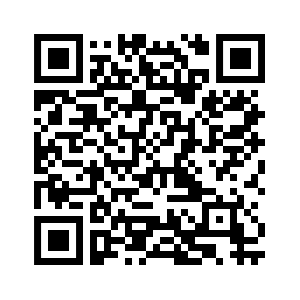 